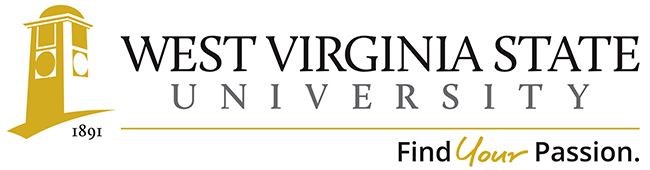 Academic Affairs Assessment of Student Learning                                 Assessment Plan for Academic Years ____-____ and ____-____ Instructions: Please submit a copy of this assessment plan to the Director of the Office of Institutional Research, Assessment and EffectivenessPlease be sure to keep a copy of the assessment plan in your department office.Identifying Information:College: Department/Program: Assessment Coordinator’s Name: Assessment Coordinator’s Email Address: Academic Year: ____ - ____Program Learning Outcomes (Please list)   Curriculum Map (Please attach or paste here)  Outline which learning outcomes and where you expect to conduct measures over the next 2 academic years (falls and springs) Include rationale, e.g., trending data, planned/ongoing follow-up from previous assessments or program review cycle, etc.) Fall____  Spring___  Fall____  Spring___ Revised August 29, 2016 How are you planning to measure the learning outcomes (s)?  (What object, i.e., test, project, presentation, etc., and with what tool, e.g., rubrics, item analysis, sampling, benchmarks, national norms, exams, juried review, etc.) Who will be responsible for the analysis and how will results be analyzed?  When will results be available? Revised August 29, 2016 